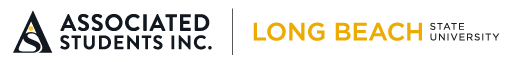 Donation Wish List for the Beach PantryFood itemsCanned protein (preferably tuna)Canned goods (vegetables, fruit, beans, refried beans,                          chili, soup, etc.)Health barsOatmeal CerealPeanut ButterFruit Spread/JellyApple SauceMac N CheeseRicePastaPasta SauceSingle Serving Chef Boyardee EntreesToiletries/Personal ItemsTooth BrushesTooth Paste Shampoo ConditionerDeodorantFeminine hygiene itemsRazors Body LotionChrist Lutheran ChurchWeek at a Glance October 16- October 23Today         9:30am        Worship -In Person & Live Streamed                     Music Makers singing, blessing of the quiltsMonday, October 17No Events PlannedTuesday, October 189:00 am       Cover G’s  Wednesday, October 199:45am         Bible Study (Zoom format)Thursday, October 2010:30am       Music Makers 11:30am       Preschool Chapel7:00pm         Choir RehearsalFriday, October 21No Events ScheduledSaturday, October 22No Events ScheduledSunday, October 239:30am        Worship-In Person & Live Streamed                      Sunday SchoolThe Healing Power of the Holy SpiritWe pray for:Members at Home or in Care Centers: Justin Bartlow, Laurie Ennen, Ione Marchael, Don Westerhoff, and Frances Willms.  Those struggling with illness or other concerns: Don Darnauer, Judy Haenn, Daniel Howard, Karen Koch, Shirley Pierce, Sydney Nichols, Bary & Janice Schlieder, Doris Weinert, Kurt Weisel, Gary & Linda Zimmerman.Family & Friends: Marylyn, Terry, Cheryl,  Lois Brown, Zach Burkard,  Byron, John Caldwell, Scott Carr,  Steve, Charlie and David Corm, Mary and Max Croes, Glenn Darnauer,  Tamara Fitzgerald, Brechin Flournoy, Alberta Gray, Cindy Gray, Evie Holdhusen, Kylie & Crystal Huber, Doris Jung, Barb Korsmo, Katrina Lahr,  Sue Lance, Lenny Lloyd, Diana Lobel, Terri Lujan, Janice Mackey, Heather Nielsen, Hudson Nunnally,  Paul Perencevic, Paula Pettit, Kristina & Scott Randolph, Emily Renton, Mary Kathryn Rivera, J.R. Rose, Vicki Thompson,  Sharon and JT Tooman, Addy Turchin,  Jessica, Steve and Jenny West. *Names are included on the prayer list for 30 days unless specific   requests are made through the office.We also pray for the ongoing work of: + Linda Gawthorne among the Kogi people of Colombia  + First responders who provide safety, security, and care + Those serving in our nation's military, especially: Samuel      Brown, Ryan Dorris, Morgan Llewellyn, Johnny Luna,     Jim Reeder, Steven, Brina and Michael Navarro.      Please provide us with  names of  those you would       like to include in these prayers.  + Lutheran Social Services, California Lutheran Homes,      Christian Outreach in Action, Habitat 4 Humanity,      New Life Beginnings.Altar Flowers this morning are given to the glory of God by Matt and Rebecca Green in honor of son, Grant’s, 27th birthday.Church in Society’s Giving focus for the month of October is the CSULB Beach Pantry.  We will be collecting canned meats and soups, chili, dry meal items as well as personal hygiene products. See the back of this page for details.Reformation Sunday is October 30 and as in the past, we are celebrating Oktoberfest-style. Please take a look at the signup sheets in the Narthex and let us know what you might be able to help out with.  Also use your yellow attendance form to RSVP for lunch that day. Wear red in observance of the birthday of the Lutheran Church in the world.Please take a moment to sign up to help out at the Christmas Market & Craft Faire. It will be held on Saturday, November 19 from 10am to 2pm.  There is a job for everyone, and we’ll need your help.Reminder:  If you signed up to sponsor flowers in the recent past and have not had a chance to send in your check, please know that you can do that at any time. Each sponsorship is $30, and your check can be made payable to Christ Lutheran Church.Thank you for participating in beautifying our sanctuary on Sunday mornings.This morning’s worship assistants:Assisting Minister: Gary BurkardReader: Renu MoonCommunion Assistants: Annette Rodrigues, Rebecca GreenAltar Guild: Laura InnesCoffee Cart: Wanda ClelandUshers: Matt Green, Andy Trost                                     Thank you all.